French Revolution Causes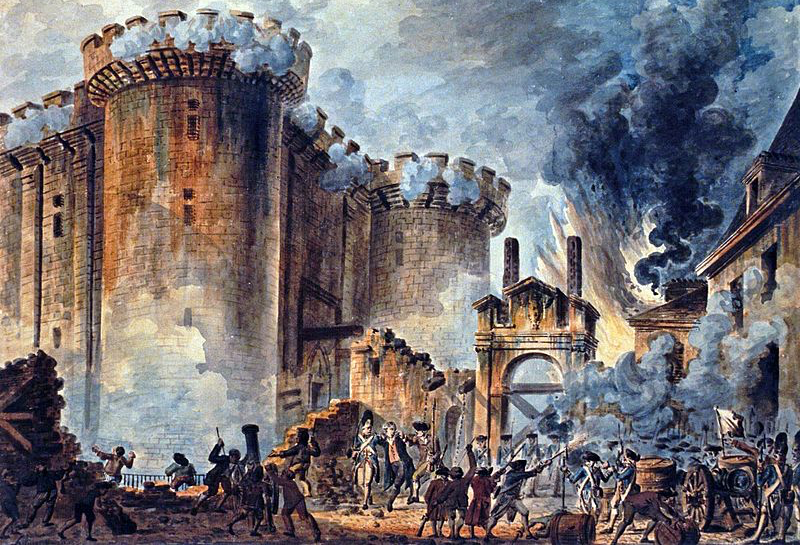 Growth of Middle Class Young GenerationLiterate SocietyMilitary Losses and Financial Troubles  Estates General	1st Estate	2nd Estate	3rd Estate